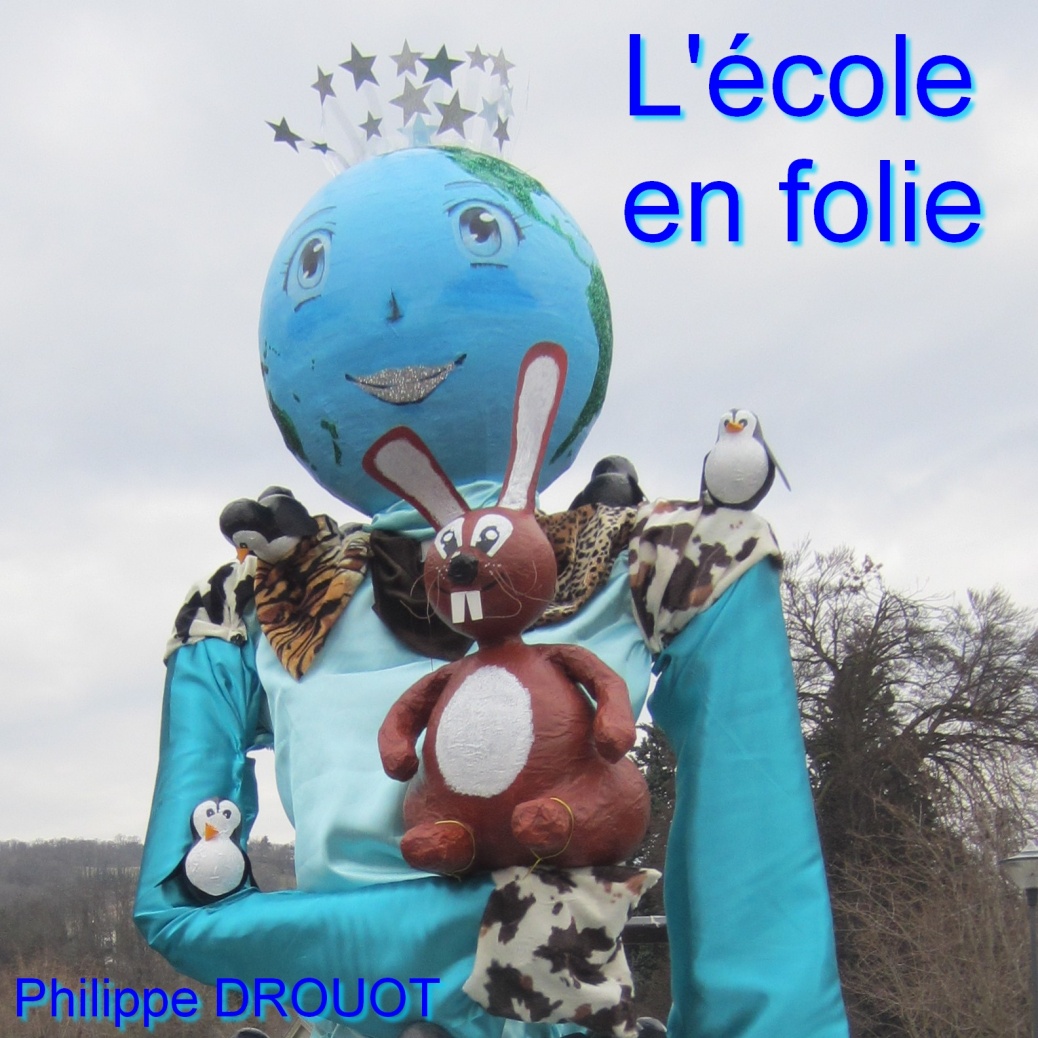 L’école en folie  1 Caramel  2 Brouhaha à la ferme  3 Dans la savane  4 Les pingouins  5 Chanson Cajun  6 Amis-Ennemis  7 A l’école  8 La gavotte des Petyous  9 La danse des fous  10 Histoire de la Princesse Rose et du Prince Julien  11 L’eau  12 Haf’ahaParoles et musiques Philippe DROUOT (sauf Haf’aha comptine africaine)Site pour télécharger les textes :http://snowboard18.free.fr/index.htm